МАУК «Центральная библиотека» городского поселения город Белебей  муниципального района Белебеевский район Республики БашкортостанПоселенческая библиотека № 2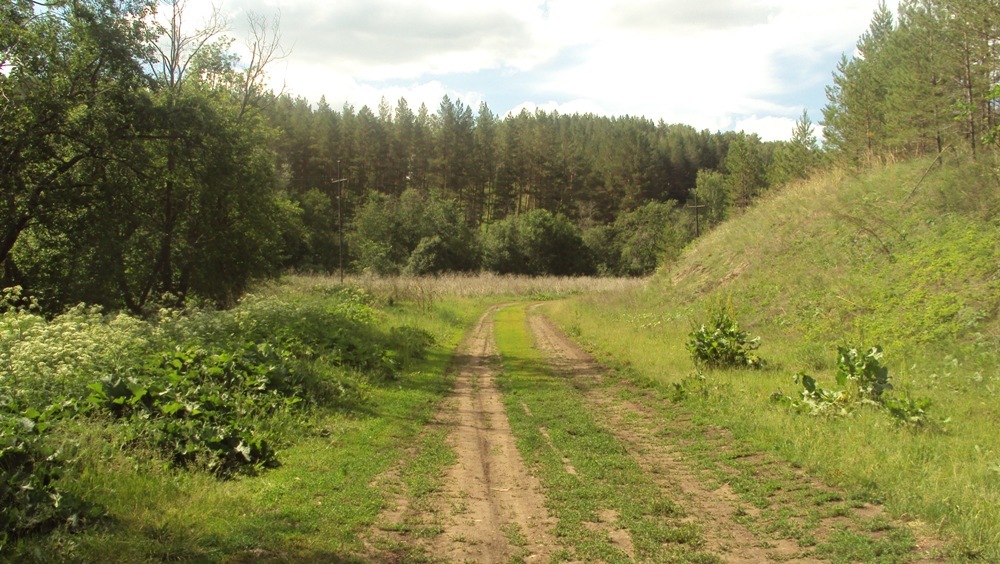 Заказники и памятники природы Белебеевского района и города БелебеяБелебей2014 годББК        К 28.088л6                З-18Составитель: С.В.Трофимова, ведущий библиотекарь ПБ № 2Редактор: Н.Г.Никифорова, библиотекарь ПБ № 2Ответственный за выпуск: С.В.Трофимова, ведущий библиотекарь ПБ №2Путеводитель «Заказники и памятники природы Белебеевского района и города Белебея»/ Поселенческая б-ка № 2; ред. Н.Г.Никифорова; сост. С.В.Трофимова. – Белебей, 2014. – 16 с.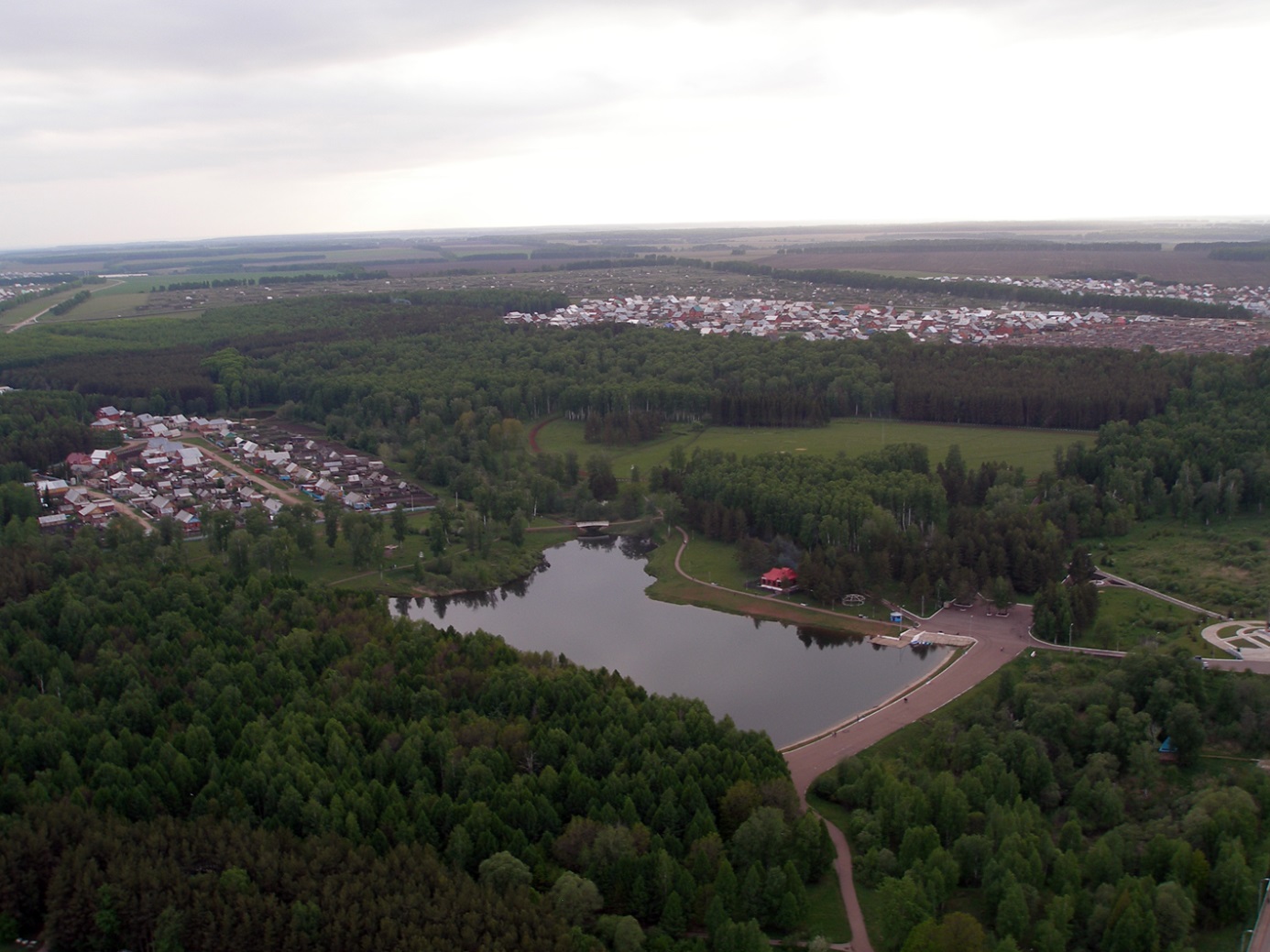 Белебеевский район и город Белебей расположены на Южном Урале, в самом центре Евразии, на Бугульминско-Белебеевской возвышенности. С запада примыкают части великой Русской равнины, называемой Высоким Заволжьем, или Предуральем.Природа щедро наградила наш край неброской, но гармоничной красотой. Цветущий край, благословенный… Так образно и любовно называют белебеевцы этот живописный уголок юго-западной части Башкортостана. На севере района простираются массивы изумрудных хвойных и широколиственных лесов, по долинам рек – обширные пойменные луга. На юге светлые участки березняков и дубрав перемеживаются с башкирскими степями. В районе можно встретить все типы ландшафта европейской части страны.Зака́зник — охраняемая природная территория, на которой (в отличие от заповедников) под охраной находится не природный комплекс, а некоторые его части: только растения, только животные, либо их отдельные виды, либо отдельные историко-мемориальные или геологические объекты.На территории района располагаются 2 государственных заказника – Усень - Ивановский и Бунинский лес; 3 заказника по охране лекарственных растений; 10 памятников природы и 4 микрозаказника. Памятники природы в основном находятся на территориях заказников. Усень - Ивановский природный заказникКатегория: государственный природный ботанический заказник. Образован постановлением Совета Министров Республики Башкортостан от 28 февраля 1991 г. №184 «Об организации Усень - Ивановского заказника». На основании постановления Кабинета Министров Республики Башкортостан от 13 января 1993 г. №15 заказник оказался на территории государственного природного парка «Аслы-Куль». Площадь: 12000,0 га. Землепользователь: Метевбашевское и Усень-Ивановское участковые лесничества ГУ «Белебеевское лесничество». Местоположение: занимает крупный островной сплошной массив леса на участке водораздела рек Усень и Илень и оз. Аслыкуль между селами Усень-Ивановское и Кидрячево, Гусаркино и Веровка. Включает кв.кв. 21; 29; 30; 37-40; 52-55; 61-67; 75-81; 88-94; 102-108 Метевбашевского участкового лесничества и кв.кв. 1-14, 23-44; 47-56; 59-67; 70-76; 80-85; 89-93; 96-97; 102 Усень-Ивановского участкового лесничества. 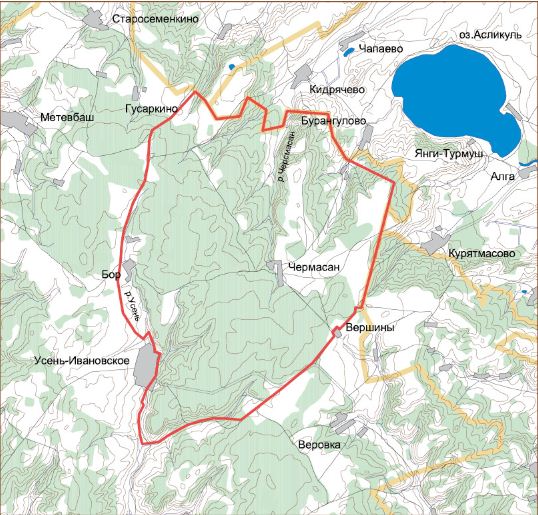 Характеристика природного комплекса и значение заказникаОрганизован с целью с охранения наиболее крупных массивов широколиственных и сосновых лесов Бугульминско - Белебеевской возвышенности, которые играют важную водоохранную и водорегулирующую роль в бассейне оз. Аслыкуль. Располагаясь на водосборной площади озера, они регулируют и защищают поверхностный сток вод, питающих оз. Аслыкуль. Более 55% площади заказника занимают леса в сочетании с фрагментами степей и лугов. Первоначально на водоразделах господствовали различные варианты широколиственных лесов, на склонах водоразделов – широколиственно - сосновых. В результате длительных рубок коренные леса большей частью заместились вторичными липовыми, березовыми и осиновыми насаждениями. На инсолируемых крутых склонах к рекам Усень и Илень встречаются остепненные сосновые леса и каменистые степи, по поймам тянется урема из ольхи серой, черемухи и различных видов ив. Наиболее ценными природными объектами являются реликтовые сосновые леса. Природный комплекс включает в себя ряд редких и исчезающих видов растений: тонконог жестколистный, ковыль перистый, ковыль красивейший, ковыль Залесского, венерин башмачок настоящий, лазурник трехлопастной. Животное население специально не изучалось. В целом фауна заказника типична для широколиственных лесов Бугульминско-Белебеевской возвышенности. В р. Илень водится форель ручьевая. В настоящее время территория заказника подвергается значительному антропогенному прессу. На больших площадях посажены разновозрастные лесные культуры, в основном сосновые и еловые. Помимо производимых рубок на его природу негативно воздействует Усень-Ивановское нефтяное месторождение, участок которого находится в западной части территории заказника. Заказник имеет водоохранное, научное, лесовосстановительное, ресурсное, эталонное и историческое значение. Режим охраны установлен Положением о государственных природных заказниках в Республике Башкортостан, утвержденным постановлением Кабинета Министров Республики Башкортостан от 26 февраля 1999 г. №48. В связи с особенностями природного комплекса запрещаются все виды рубок, кроме выборочных санитарных, посадка лесных культур в пределах особо защитных участков леса; распашка земель, выпас и прогон скота, устройство летних лагерей скота, дальнейшая разведка и добыча нефти и иных полезных ископаемых, любое строительство, мелиоративные работы, посадка лесных насаждений, применение ядохимикатов. Разрешены свободное посещение территории гражданами, сбор грибов и ягод, сенокошение, научные исследования.Бунинский лесКатегория: государственный природный ландшафтный заказник. Образован распоряжением Кабинета Министров Республики Башкортостан от 12 февраля 1997 г. №124-р. Площадь: 1200,0 га. Землепользователь: Белебеевское участковое лесничество ГУ «Белебеевское лесничество». Местоположение: расположен на древнеэрозионном плато и материковых склонах Бугульминско - Белебеевской возвышенности в 0,5 км к северу от с. Парафеевка, в 2-х км к юго- востоку от с. Рассвет. С юга ограничен долиной р. Ря, с запада – долиной р. Кутема, с востока – автомобильной трассой с. Малиновка – с. Янги-Кюч – Белебей. Включает кв.кв. 85-93 Белебеевского участкового лесничества ГУ «Белебеевское лесничество». 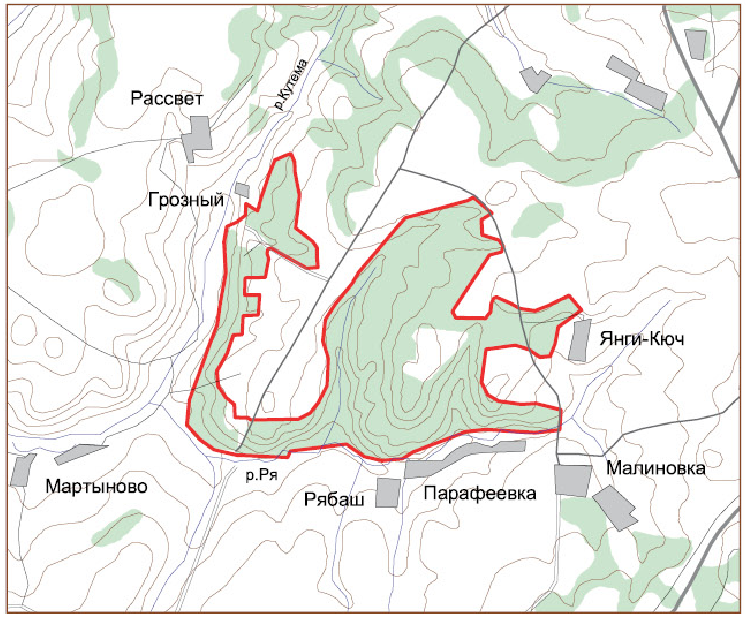 Характеристика природного комплекса и значение заказникаОрганизован с целью охраны водораздельных старовозрастных сосновых боров, липняков и дубрав. 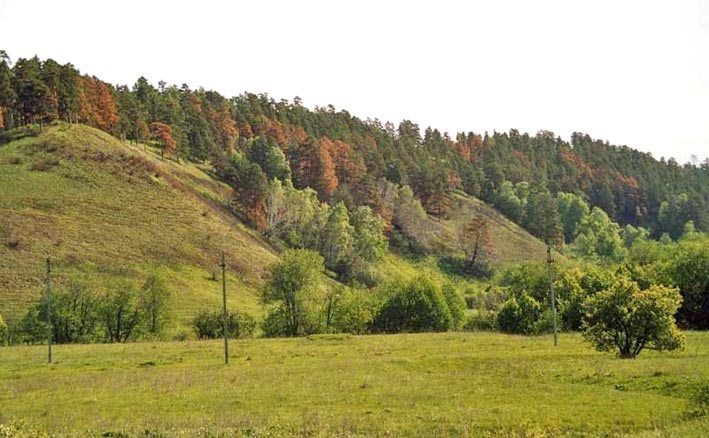 Представлен двумя отдельными участками, между которыми проходит автотрасса Белебей -  Приютово, окруженная сельхозугодьями (пашни, сенокосы). Участки соединены лесами по правому гористому берегу р. Ря. Первый участок (кв. 85, 86) расположен по левым гористым склонам к р. Кутема, где в настоящее время преобладают сосновые посадки, очевидно, посаженные на месте вырубленных сосновых лесов. Второй участок (кв. 88-93) расположен в водосборных понижениях 2-х ручьев, втекающих в р. Ря по ее правому берегу в окрестностях с. Парафеевки. Наиболее ценными объектами заказника являются коренные реликтовые сосновые леса. Часть из них имеет статус памятника природы «Естественные сосняки в Белебеевском лесничестве». По склонам к рекам Кутема и Ря сосняки остепнены, с чилигой и вишней кустарниковой в подлеске. На втором участке они представлены широколиственно-сосновыми лесами, в которых встречается ландыш майский, особенно успешно разрастающийся во вторичных осинниках. Отдельными массивами встречаются дубняки. Значительные площади заказника занимают послерубочные липняки, березняки и осинники. По пойме р. Ря распространены ольхово-черемуховая урема и заросли ивняков (ива белая и др.). Широко представлены луга и степи, риофильные сообщества русла ручья. В северной части заказника расположено уникальное сообщество – склоновое родниковое моховое болото. Более одной трети заказника занимают разновозрастные лесные культуры, преимущественно из сосны. Особой охране также подлежит степная растительность. На территории заказника произрастают: горицвет весенний, душица обыкновенная, ковыль узколистный, колокольчик сибирский, ландыш майский.  Охраняются редкие и исчезающие виды растений: эфедра двуколосковая, ковыль перистый, лен уральский, остролодочник Ипполита, головчатка уральская, шаровница крапчатая. Животное население специально не изучалось, но установлено, что в заказнике обитает глухарь, косуля, лось; охраняются могильник и филин. В целом фауна заказника типична для широколиственных лесов Бугульминско - Белебеевской возвышенности. Заказник имеет научное, лесовосстановительное, ресурсное, эталонное и водоохранное значение. Режим охраны установлен Положением о государственных природных заказниках в Республике Башкортостан, утвержденным постановлением Кабинета Министров Республики Башкортостан от 26 февраля 1999 г. №48. В связи с особенностями природного комплекса запрещаются все виды рубок, кроме выборочных санитарных, выпас и прогон скота, устройство летних лагерей скота, дальнейшая разведка и добыча нефти и иных полезных ископаемых, любое строительство, мелиоративные работы, посадка лесных насаждений на крутых остепненных склонах, применение ядохимикатов. Разрешены свободное посещение территории гражданами, сбор грибов и ягод, сенокошение, научные исследования.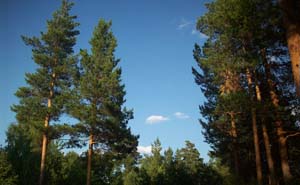 Пойма реки Ря в 2 км. От деревни МартыновоКатегория: государственный природный ландшафтный заказник. 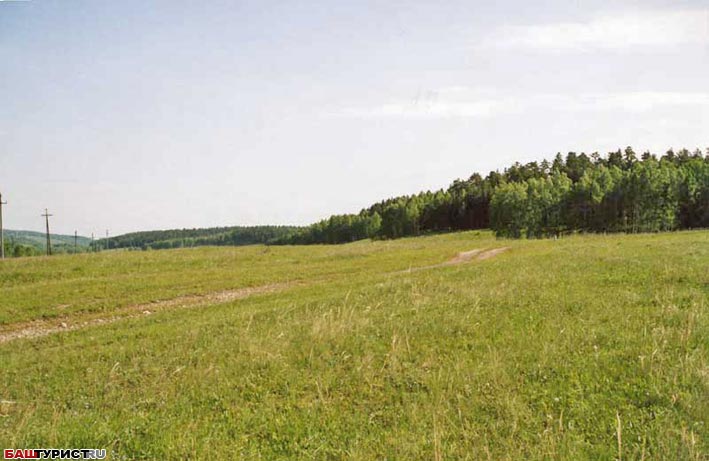 Образован в 1970 годуПлощадь: 100,0 га. Землепользователь: Белебеевское участковое лесничество ГУ «Белебеевское лесничество». Местоположение: включает кв.кв. 87 Белебеевского участкового лесничества ГУ «Белебеевское лесничество».Режим охраны: охраняются заросли ценного лекарственного растения –горицвета весеннего. В районе и городе узаконены четыре микрозаказника: Малобелебеевский лес, Белебеевский лесхоз (ландыш майский), Лобшинский лес у деревни Светловка (купальница европейская), лесная зона у бывшего поселения 10-й километр (ветреница лесная). В этих микрозаказниках запрещены выпас скота и сбор букетов первоцветов. Так как многие первоцветы размножаются только семенами и зацветают только на пятый-девятый год жизни. Почти все первоцветы не только красивые цветы, но ещё и очень ценные лекарственные растения. Памятники природы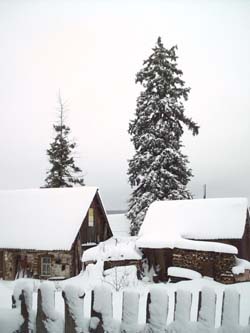 Мичуринские елиВ качестве природных памятников определены Мичуринские ели, растущие во дворах домов № 39, № 43 на улице им. В. И. Чапаева. Они посажены известным ученым-селекционером И. В. Мичуриным в 1907 году, когда он приезжал в г. Белебей, чтобы изучить опыт доктора Л. В. Софотерова по выращиванию в местных условиях безо всякой защиты, в открытом грунте ташкентского винограда.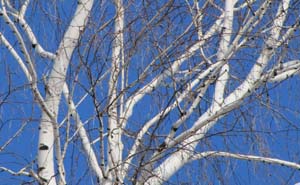 Белебеевская берёза Она растет на улице Войкова, рядом с мечетью. Ее посадил в 1941 году Константин Иванович Коберник, павший в 1942 году в боях за Сталинград. Дерево огорожено, рядом установлена мемориальная доска. 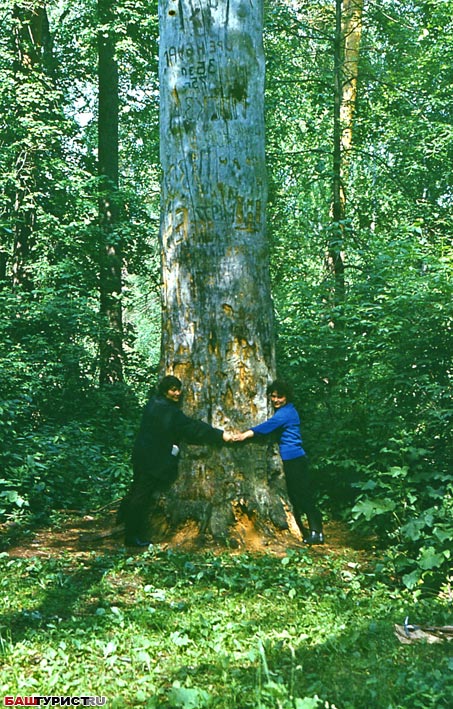 Квадрат 44 Белебеевского лесничестваК сожалению, 400-летняя сосна (сосна-матка), находящаяся ранее на территории заказника «Бунинский лес» (на фото), утратила свое значение как памятник природы. В настоящее время в этом квадрате охраняются реликтовые старовозрастные сосновые и широколиственно-сосновые леса.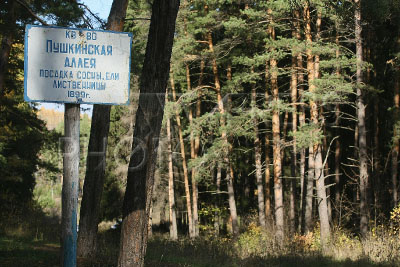 Культуры лиственницы и сосны посадки 1872, 1897, 1899. 1900,1902 и 1903 гг.  Памятник природы Усень-Ивановского лесничества. Охрана культуры сосны и лиственницы.Памятники природы и охраняемые природные территории  Белебеевский районМуниципальное автономное учреждение культуры«Центральная библиотека»г. п. г. Белебей МР Белебеевский район РБПоселенческая библиотека № 2452000, Республика Башкортостан,г. Белебей, ул. Красная 138(8-347-86) 4-11-73e-mail: belebeipb2@mail.ruНазвание, категория, год учрежденияПлощадь, гаПри-родный районЗемлепользователиОбъекты охраныНазначение ОПТ2345671. Утвержденные особо охраняемые природные территории (заповедники, государственные природные заказники, национальные и природные парки, памятники природы, дендрологические парки и ботанические сады, лечебно-оздоровительные местности и курорты, водоохранные зоны рек и других водоемов)1. Утвержденные особо охраняемые природные территории (заповедники, государственные природные заказники, национальные и природные парки, памятники природы, дендрологические парки и ботанические сады, лечебно-оздоровительные местности и курорты, водоохранные зоны рек и других водоемов)1. Утвержденные особо охраняемые природные территории (заповедники, государственные природные заказники, национальные и природные парки, памятники природы, дендрологические парки и ботанические сады, лечебно-оздоровительные местности и курорты, водоохранные зоны рек и других водоемов)1. Утвержденные особо охраняемые природные территории (заповедники, государственные природные заказники, национальные и природные парки, памятники природы, дендрологические парки и ботанические сады, лечебно-оздоровительные местности и курорты, водоохранные зоны рек и других водоемов)1. Утвержденные особо охраняемые природные территории (заповедники, государственные природные заказники, национальные и природные парки, памятники природы, дендрологические парки и ботанические сады, лечебно-оздоровительные местности и курорты, водоохранные зоны рек и других водоемов)1. Утвержденные особо охраняемые природные территории (заповедники, государственные природные заказники, национальные и природные парки, памятники природы, дендрологические парки и ботанические сады, лечебно-оздоровительные местности и курорты, водоохранные зоны рек и других водоемов)Асликуль. Национальный природный парк. 1993. См. также Альшеевский(2.1.1.), Буздякский (16.1.1.) и Давлекановский (20.1.1.) р-ны. Общая площадь 47500 га.117006Белебеевский л-з, Усень-Ивановское л-во. К-з Память Ленина.1. Разнообразные природные комплексы (степи, широколиственные леса, водно-болотные комплексы и др.) с высоким ландшафтным и биологическим разнообразием.
2. Местообитания фоновых и редких видов животных (форель ручьевая, европейский хариус и  др.) и растений (ковыль перистый, ковыль красивейший, тонконог жестколистный, копеечник крупноцветковый, лазурник трехлопастной и др.). 3. Реликтовые сосновые леса.
4. Высокие рекреационные ресурсы.1. Восстановление, охрана и рациональное использование природных комплексов.
2. Охрана биоразнообразия.
3. Рекреационное использование.
4. Значение экологического ядра и экологического коридора.Усень-Ивановский заказник.Заказник. 1991.120006Белебеевский л-з, Метевбашевское л-во, кв. 21, 29, 30, 37-40, 52-65, 61-67, 75-81, 88-94, 102-108 и Усень-Ивановское л-во, кв. 1-14, 23-44, 47-56, 59-67, 70-76, 80-85, 89-93, 96, 97, 102.1. Типичные лесные ландшафты Белебеевской возвышенности с высоким биоразнообразием.
2. Редкие виды животных (европейский хариус и др.) и растений (ковыль перистый, ковыль красивейший, лазурник трехлопастной и др.) .1. Восстановление, охрана  и рациональное использование лесов Белебеевской возвышенности.
2. Восстановление коренных типов лесов (сосновые, широколиственно-сосновые, дубовые и др.).
3. Охрана биоразнообразия.
4. Рекреационное назначение.
5. Значение экологического ядра.Бунинский лес. Заказник. 1997.12286Белебеевский л-з, Белебеевское л-во, кв. 85-93.1. Типичные лесные ландшафты Белебеевской возвышенности с высоким биоразнообразием.
2. Редкие виды животных и растений (ковыль перистый, ковыль красивейший, копеечник крупноцветковый и др.) .1. Охрана типичных лесных ландшафтов Белебеевской возвышенности. 
2. Восстановление коренных типов лесов (сосновые и широколиственно-сосновые и др.).
3. Охрана биоразнообразия.  Пойма р. Ря в 2 км от д. Мартыново.Заказник. 1970.1006Белебеевский л-з, Белебеевское л-во, кв. 87 (б. кв. 42.)1. Заросли ценного лекарственного растения – горицвета весеннего1. Заросли ценного лекарственного растения – горицвета весеннегоКультуры сосны посадки 1872, 1897, 1899. 1900,1902 и 1903 гг.  Памятник природы. 1965.9.46Белебеевский л-з, Усень-Ивановское л-во, кв. 60 (выд. 29), 70 (выд. 9, 26), 80 (выд. 2, 3, 9).1. Старая культура сосны.1. Охрана культуры сосныКультуры лиственницы в кв. 70 Усень-Ивановского л-ва. Памятник природы. 1965.5.46Белебеевский л-з, Усень-Ивановское л-во, кв. 70 (выд. 6, 7).1. Старая культура лиственницы.1. Охрана культуры лиственницыКв. 44 Белебеевского л-ва. Памятник природы. 1965.12.16Белебеевский л-з, Белебеевское л-во, кв. 88 (выд. 12, 17, 15, 32).1. Реликтовые старовозрастные сосновые и широколиственно-сосновые леса Белебеевской возвышенности.1. Восстановление и охрана реликтовых лесов.Водоохранные зоны ре Усень, Ик, Чермасан, Дема. 1994. Башк. предпр. инст. ВолгоНИИгипрозем.8852.96Хозяйства района1.Долинные природные и полуприродные экосистемы.1. Водоохранно-защитное значение.Водоохранные зоны бассейна р. Курсак. 1989. Инст. Башгипроводхоз596.46Хозяйства района1.Долинные природные и полуприродные экосистемы1. Водоохранно-защитное значение.
Общая площадь по району (без водоохранных зон): 25354.9 га (с вычетом совмещенных площадей 13228 га)
Общая площадь по району (с водоохранными зонами): 34804.2 га (в том числе: национальный парк (1) –11700 га, 
заказники (3) – 13328 га, 
памятники природы (3) – 12.9 га, 
водоохранные зоны – 9449.3 га).
Упраздненные ООПТ: 1. Заказник «Сосновые леса и опушки в кв. 149 Усень-Ивановского л-ва»; 
2. Заказник «Осиновый лес в кв. 44а Белебеевского л-ва»; 
3. Памятник природы «Реликтовые сосняки в Усень-Ивановском л-ве».
Общая площадь по району (без водоохранных зон): 25354.9 га (с вычетом совмещенных площадей 13228 га)
Общая площадь по району (с водоохранными зонами): 34804.2 га (в том числе: национальный парк (1) –11700 га, 
заказники (3) – 13328 га, 
памятники природы (3) – 12.9 га, 
водоохранные зоны – 9449.3 га).
Упраздненные ООПТ: 1. Заказник «Сосновые леса и опушки в кв. 149 Усень-Ивановского л-ва»; 
2. Заказник «Осиновый лес в кв. 44а Белебеевского л-ва»; 
3. Памятник природы «Реликтовые сосняки в Усень-Ивановском л-ве».
Общая площадь по району (без водоохранных зон): 25354.9 га (с вычетом совмещенных площадей 13228 га)
Общая площадь по району (с водоохранными зонами): 34804.2 га (в том числе: национальный парк (1) –11700 га, 
заказники (3) – 13328 га, 
памятники природы (3) – 12.9 га, 
водоохранные зоны – 9449.3 га).
Упраздненные ООПТ: 1. Заказник «Сосновые леса и опушки в кв. 149 Усень-Ивановского л-ва»; 
2. Заказник «Осиновый лес в кв. 44а Белебеевского л-ва»; 
3. Памятник природы «Реликтовые сосняки в Усень-Ивановском л-ве».
Общая площадь по району (без водоохранных зон): 25354.9 га (с вычетом совмещенных площадей 13228 га)
Общая площадь по району (с водоохранными зонами): 34804.2 га (в том числе: национальный парк (1) –11700 га, 
заказники (3) – 13328 га, 
памятники природы (3) – 12.9 га, 
водоохранные зоны – 9449.3 га).
Упраздненные ООПТ: 1. Заказник «Сосновые леса и опушки в кв. 149 Усень-Ивановского л-ва»; 
2. Заказник «Осиновый лес в кв. 44а Белебеевского л-ва»; 
3. Памятник природы «Реликтовые сосняки в Усень-Ивановском л-ве».
Общая площадь по району (без водоохранных зон): 25354.9 га (с вычетом совмещенных площадей 13228 га)
Общая площадь по району (с водоохранными зонами): 34804.2 га (в том числе: национальный парк (1) –11700 га, 
заказники (3) – 13328 га, 
памятники природы (3) – 12.9 га, 
водоохранные зоны – 9449.3 га).
Упраздненные ООПТ: 1. Заказник «Сосновые леса и опушки в кв. 149 Усень-Ивановского л-ва»; 
2. Заказник «Осиновый лес в кв. 44а Белебеевского л-ва»; 
3. Памятник природы «Реликтовые сосняки в Усень-Ивановском л-ве».
Общая площадь по району (без водоохранных зон): 25354.9 га (с вычетом совмещенных площадей 13228 га)
Общая площадь по району (с водоохранными зонами): 34804.2 га (в том числе: национальный парк (1) –11700 га, 
заказники (3) – 13328 га, 
памятники природы (3) – 12.9 га, 
водоохранные зоны – 9449.3 га).
Упраздненные ООПТ: 1. Заказник «Сосновые леса и опушки в кв. 149 Усень-Ивановского л-ва»; 
2. Заказник «Осиновый лес в кв. 44а Белебеевского л-ва»; 
3. Памятник природы «Реликтовые сосняки в Усень-Ивановском л-ве».2. Проектируемые особо охраняемые природные территории2. Проектируемые особо охраняемые природные территории2. Проектируемые особо охраняемые природные территории2. Проектируемые особо охраняемые природные территории2. Проектируемые особо охраняемые природные территории2. Проектируемые особо охраняемые природные территорииСосняки у с. Знаменка. Памятник природы.2866Белебеевский л-з, Краснознамен-ское л-во, кв. 24-251. Реликтовые сосновые и широколиственно-сосновые леса1. Охрана реликтовых сосняков и редких растительных сообществ.
2. Проектируемый памятник природы.Сосняки у санатория им. Глуховского. Памятник природы.10456Белебеевский л-з, Краснознаменское л-во, кв. 92-95.1. Реликтовые сосновые и широколиственно-сосновые леса 
2. Редкие растения (пыльцеголовник красный и др.).1. Охрана реликтовых сосняков и редких растительных сообществ.
2. Проектируемый памятник природы.Мичуринские елиТочечн.6Г. Белебей, ул. Чапаева, 39, 431. Старовозрастные деревья ели колючей (голубой)1. Охрана старовозрастных деревьев голубой ели, имеющих научное, культурное и историческое значение.
Общая площадь по району: памятники природы (2) - 1331 га
Общая площадь по району: памятники природы (2) - 1331 га
Общая площадь по району: памятники природы (2) - 1331 га
Общая площадь по району: памятники природы (2) - 1331 га
Общая площадь по району: памятники природы (2) - 1331 га
Общая площадь по району: памятники природы (2) - 1331 га3. Защитные леса ГЛФ (запретные полосы лесов, зеленые зоны городов и населенных пунктов, леса зон округов санитарной охраны, особо защитные участки леса)3. Защитные леса ГЛФ (запретные полосы лесов, зеленые зоны городов и населенных пунктов, леса зон округов санитарной охраны, особо защитные участки леса)3. Защитные леса ГЛФ (запретные полосы лесов, зеленые зоны городов и населенных пунктов, леса зон округов санитарной охраны, особо защитные участки леса)3. Защитные леса ГЛФ (запретные полосы лесов, зеленые зоны городов и населенных пунктов, леса зон округов санитарной охраны, особо защитные участки леса)3. Защитные леса ГЛФ (запретные полосы лесов, зеленые зоны городов и населенных пунктов, леса зон округов санитарной охраны, особо защитные участки леса)3. Защитные леса ГЛФ (запретные полосы лесов, зеленые зоны городов и населенных пунктов, леса зон округов санитарной охраны, особо защитные участки леса)Лесохозяйственная часть лесов зеленой зоны46906Белебеевский л-з1. Леса, имеющие защитное и рекреационное значение1. Санитарно-гигиеническое, рекреационное, водоохранно-защитное и хозяйственное назначение.Защитные полосы лесов вдоль автодорог и ж/д5206Белебеевский л-з1. Леса, имеющие защитное значение1. Защитное назначение.Другие защитные леса98176Белебеевский л-з1. Леса, имеющие защитное значение1. Почво-полезащитное назначение.Защитные сельские леса20286Башкирское управление сельскими лесами1. Леса, имеющие защитное значение1. Почво-полезащитное назначение.
Общая площадь по району: 17055 га
Общая площадь по району: 17055 га
Общая площадь по району: 17055 га
Общая площадь по району: 17055 га
Общая площадь по району: 17055 га
Общая площадь по району: 17055 га4. Ценные природные территории, перспективные для учреждения различных категорий ОПТ4. Ценные природные территории, перспективные для учреждения различных категорий ОПТ4. Ценные природные территории, перспективные для учреждения различных категорий ОПТ4. Ценные природные территории, перспективные для учреждения различных категорий ОПТ4. Ценные природные территории, перспективные для учреждения различных категорий ОПТ4. Ценные природные территории, перспективные для учреждения различных категорий ОПТУсеньская лесостепь. См. такжеТуймазинский р-н (46.4.2.).6536К-з им. Чапаева, Белебеевский л-з (673 га): Метевбашевское л-во, кв. 95, 96, 98, 99, 109, 111, 113.1. Типичные лесостепные природные комплексы с высоким биоразнообразием.
2. Местообитания фоновых и редких видов животных (европейский хариус, европейская белая лазоревка и др.) и растений (ковыль перистый, ковыль красивейший, тонконог жестколистный, копеечник крупноцветковый и др.)1. Восстановление, охрана и рациональное использование природных комплексов.
2. Охрана редких видов животных и растений.
3. Территория перспективная для учреждения комплексного заказника.
4. Значение экологического коридора между ГНПП «Асликуль» и ГПП «Кандрыкуль»Степи по рр. Ря и Крыкнарат.12356Белебеевский ГСУ 1. Типичные варианты широколиственных и смешанных лесов и степей. 2. Местообитание фоновых и редких видов животных и растений (ковыль перистый, ковыль красивейший, тонконог жестколистный, катран татарский, копеечник крупноцветковый и др.).1.Восстановление, охрана и рациональное использование степных и лесных природных комплексов.
2. Охрана биоразнообразия. 
3. Охрана водного режима и санитарного состояния реки Ря.
4. Территория перспективная для учреждения заказника
5. Значение экологического коридора.Покровский лес.41306Белебеевский л-з (1975 га), Белебеевское л-во, кв. 30-32, 41-54. К-з За коммунизм.1. Типичные варианты широколиственных и смешанных лесов и степей. 2. Местообитание фоновых и редких видов животных (ручьевая форель) и растений (ковыль перистый, ковыль красивейший, тонконог жестколистный, чина Литвинова, копеечник крупноцветковый, к. Гмелина, остролодочник Ипполита и др.).1.Восстановление, охрана и рациональное использование степных и лесных  природных комплексов.
2. Охрана биоразнообразия. 
3. Территория перспективная для учреждения комплексного заказника с выделением зон строгой охраны в местообитаниях редких видов.
4. Значение экологического коридора.
5. Перспективная территория расширения зеленой зоны г. Белебей.Курсаковская лесостепь. См. такжеАльшеевский р-н (2.4.6).6536С-з Краснознамен ский. Белебеевский л-з (170 га): Краснознаменское л-во, кв. 1, 3.1. Типичные варианты степной растительности. 
2. Местообитания фоновых и редких видов животных и растений (ковыль перистый, ковыль красивейший, тонконог жестколистный, копеечник крупноцветковый, к. Гмелина, остролодочник Ипполита, чина Литвинова и др.).1. Восстановлене, охрана и рациональное использование природных комплексов.
2. Охрана биоразнообразия.
3. Охрана водного режима и санитарного состояния истоков р. Курсак.
4. Территория перспективная для учреждения комплексного заказника.
5. Значение экологического коридора.Симоново урочище.426Белебеевский л-з, Краснореченское л-во, часть кв. 58.1. Популяции редких видов животных (медведица Кайя, бражник-языкан сосновый, орел могильник) и растений (ковыль перистый, копеечник крупноцветковый, к. Гмелина и др.).1. Восстановление, охрана и рациональное использование природных комплексов.
2. Охрана биоразнообразия.
3. Территория перспективная для учреждения памятника природы.Урочище «Максютовский ключ».3656Белебеевский л-з, Краснознамен ское л-во, кв. 65, 80, 82.1. Популяции редких видов животных (орел-могильник) и растений (ковыль перистый, ковыль красивейший, эфедра двухколосковая и др.).
2. Близкие к естественному состоянию эталонные и типичные растительные сообщества (старовозрастные сосняки, каменистые и луговые степи и др.).1. Восстановление, охрана и рациональное использование природных комплексов.
2. Территория перспективная для учреждения заказника.
3. Охранная зона пионерского лагеря.Шафеевская лесостепь.4606С-з им. Максима Горького. Белебеевский л-з 322 га): Краснознамен ское л-во, кв. 139, 143.1. Типичная растительность (смешанные леса, луговые и каменистые степи).
2. Популяции редких видов животных (орел-могильник, сурок-байбак) и растений (шаровница крапчатая, тонконог жестколистный, эфедра двухколосковая, остролодочник Ипполита и др.).  1.Охрана и восстановление естественной растительности.
2. Территория перспективная для учреждения заказника.
3. Значение экологического коридора.
Общая площадь  по району: 7538 га
Общая площадь  по району: 7538 га
Общая площадь  по району: 7538 га
Общая площадь  по району: 7538 га
Общая площадь  по району: 7538 га
Общая площадь  по району: 7538 гаСтатистика площадей СОПТ по Белебеевскому району 1. Общая площадь классических ООПТ (национальный парк – 1, заказники –3, памятники природы – 3) - 25354.9 га (с вычетом совмещенных площадей – 13228.0 га)
2. Спроектированные водоохранные зоны – 9449.3 га
3. Зеленые зоны – 4690.0 га
4. Округа санитарной охраны - нет
5. Общая площадь всех ООПТ – 27367.3 га (перспективная – 28698.3 га)
6. Особо защитные участки леса – 12365.0 га
7. Общая площадь существующей сети ОПТ – 39732.3
8. Общая площадь проектируемых ООПТ (памятники природы –2) – 1331.0 га
9. Суммарная площадь существующей сети ОПТ и проектируемых ООПТ –410543.0 га
10. Общая площадь ценных природных территорий (перспективная зона проектирования) – 7538.0 га
11. Общая площадь перспективной площади СОПТ (без вычета совмещенных площадей) – 48601.3 гаСтатистика площадей СОПТ по Белебеевскому району 1. Общая площадь классических ООПТ (национальный парк – 1, заказники –3, памятники природы – 3) - 25354.9 га (с вычетом совмещенных площадей – 13228.0 га)
2. Спроектированные водоохранные зоны – 9449.3 га
3. Зеленые зоны – 4690.0 га
4. Округа санитарной охраны - нет
5. Общая площадь всех ООПТ – 27367.3 га (перспективная – 28698.3 га)
6. Особо защитные участки леса – 12365.0 га
7. Общая площадь существующей сети ОПТ – 39732.3
8. Общая площадь проектируемых ООПТ (памятники природы –2) – 1331.0 га
9. Суммарная площадь существующей сети ОПТ и проектируемых ООПТ –410543.0 га
10. Общая площадь ценных природных территорий (перспективная зона проектирования) – 7538.0 га
11. Общая площадь перспективной площади СОПТ (без вычета совмещенных площадей) – 48601.3 гаСтатистика площадей СОПТ по Белебеевскому району 1. Общая площадь классических ООПТ (национальный парк – 1, заказники –3, памятники природы – 3) - 25354.9 га (с вычетом совмещенных площадей – 13228.0 га)
2. Спроектированные водоохранные зоны – 9449.3 га
3. Зеленые зоны – 4690.0 га
4. Округа санитарной охраны - нет
5. Общая площадь всех ООПТ – 27367.3 га (перспективная – 28698.3 га)
6. Особо защитные участки леса – 12365.0 га
7. Общая площадь существующей сети ОПТ – 39732.3
8. Общая площадь проектируемых ООПТ (памятники природы –2) – 1331.0 га
9. Суммарная площадь существующей сети ОПТ и проектируемых ООПТ –410543.0 га
10. Общая площадь ценных природных территорий (перспективная зона проектирования) – 7538.0 га
11. Общая площадь перспективной площади СОПТ (без вычета совмещенных площадей) – 48601.3 гаСтатистика площадей СОПТ по Белебеевскому району 1. Общая площадь классических ООПТ (национальный парк – 1, заказники –3, памятники природы – 3) - 25354.9 га (с вычетом совмещенных площадей – 13228.0 га)
2. Спроектированные водоохранные зоны – 9449.3 га
3. Зеленые зоны – 4690.0 га
4. Округа санитарной охраны - нет
5. Общая площадь всех ООПТ – 27367.3 га (перспективная – 28698.3 га)
6. Особо защитные участки леса – 12365.0 га
7. Общая площадь существующей сети ОПТ – 39732.3
8. Общая площадь проектируемых ООПТ (памятники природы –2) – 1331.0 га
9. Суммарная площадь существующей сети ОПТ и проектируемых ООПТ –410543.0 га
10. Общая площадь ценных природных территорий (перспективная зона проектирования) – 7538.0 га
11. Общая площадь перспективной площади СОПТ (без вычета совмещенных площадей) – 48601.3 гаСтатистика площадей СОПТ по Белебеевскому району 1. Общая площадь классических ООПТ (национальный парк – 1, заказники –3, памятники природы – 3) - 25354.9 га (с вычетом совмещенных площадей – 13228.0 га)
2. Спроектированные водоохранные зоны – 9449.3 га
3. Зеленые зоны – 4690.0 га
4. Округа санитарной охраны - нет
5. Общая площадь всех ООПТ – 27367.3 га (перспективная – 28698.3 га)
6. Особо защитные участки леса – 12365.0 га
7. Общая площадь существующей сети ОПТ – 39732.3
8. Общая площадь проектируемых ООПТ (памятники природы –2) – 1331.0 га
9. Суммарная площадь существующей сети ОПТ и проектируемых ООПТ –410543.0 га
10. Общая площадь ценных природных территорий (перспективная зона проектирования) – 7538.0 га
11. Общая площадь перспективной площади СОПТ (без вычета совмещенных площадей) – 48601.3 гаСтатистика площадей СОПТ по Белебеевскому району 1. Общая площадь классических ООПТ (национальный парк – 1, заказники –3, памятники природы – 3) - 25354.9 га (с вычетом совмещенных площадей – 13228.0 га)
2. Спроектированные водоохранные зоны – 9449.3 га
3. Зеленые зоны – 4690.0 га
4. Округа санитарной охраны - нет
5. Общая площадь всех ООПТ – 27367.3 га (перспективная – 28698.3 га)
6. Особо защитные участки леса – 12365.0 га
7. Общая площадь существующей сети ОПТ – 39732.3
8. Общая площадь проектируемых ООПТ (памятники природы –2) – 1331.0 га
9. Суммарная площадь существующей сети ОПТ и проектируемых ООПТ –410543.0 га
10. Общая площадь ценных природных территорий (перспективная зона проектирования) – 7538.0 га
11. Общая площадь перспективной площади СОПТ (без вычета совмещенных площадей) – 48601.3 га